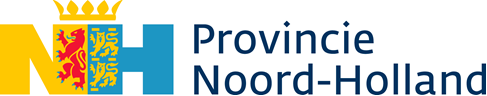 Subsidie aanvragen per postUitvoeringsregeling subsidie impuls samenwerking cultuur- of erfgoedorganisaties Noord-Holland 2023Naam project:		   Aangevraagd bedrag: 	€ Openstellingsperiode: van 1 april 2023 (vanaf 9:00 uur) tot en met 31 december 2023 (tot 17:00 uur). Vragen? Bel ons Servicepunt (tijdens kantooruren) 0800 0200 600servicepunt@noord-holland.nlHieronder treft u een aantal vragen aan die refereren aan de voorwaarden om in aanmerking te komen voor de subsidie impuls samenwerking cultuur- of erfgoedorganisatie Noord-Holland 2023.  

Indien u één van onderstaande vragen met ‘nee’ moet beantwoorden, komt u niet in aanmerking voor deze subsidie. Het staat u echter vrij een aanvraag in te dienen.Indien u alle vragen met ‘ja’ kunt beantwoorden, komt u mogelijk wel voor subsidie in aanmerking. Een en ander is afhankelijk van de inhoudelijke beoordeling van uw project, de volgorde van ontvangst, het beschikbare budget en overige criteria uit de regeling.Bent u eigenaar of exploitant van een cultuur- of erfgoedorganisatie 
gevestigd binnen de grenzen van de provincie Noord-Holland?	 ja	nee	U valt in de doelgroep zoals genoemd in artikel 2, lid 2, van de uitvoerings-
regeling. Voeg als bijlage toe: bewijs inschrijving, lidmaatschap, verklaring 
gemeente, afschrift beschikking.	 ja	nee	Vraagt u subsidie aan voor activiteiten die de toekomstbestendigheid van 
de cultuur- of erfgoedorganisatie versterken of die de werkgelegenheid in de 
culturele sector in de provincie Noord-Holland versterken?	 ja	nee	Het gaat om een activiteit waarbij wordt samengewerkt met tenminste één 
rechtspersoon die werkzaam is in het domein van de zorg, welzijn, sport, kinderopvang of onderwijs die voldoet aan de in de bijlage 2 genoemde SBI-codes als bedoeld in artikel 3 van deze regeling, en waarbij het doel is om gezamenlijk:
- inhoudelijke producties of activiteiten te ontwikkelen of;
- nieuwe doelgroepen of een meer diverse doelgroep te bereiken of;
- marketingactiviteiten te organiseren.	 ja	nee	Er is aan u niet eerder subsidie verstrekt voor de activiteit op grond van 
deze of een andere regeling van de provincie Noord-Holland?	 ja	nee	U moet nog beginnen met de uitvoering van uw project?	 ja	nee	U vraagt subsidie aan voor activiteiten die buiten de volgende criteria 
vallen: 
- kosten die al dan niet ten gevolge van Covid zijn gemaakt in uw reguliere bedrijfsvoering;
- kosten voor bestaande activiteiten;
- de bouw, het onderhoud of andere fysieke investeringen in en aan onroerende zaken;
- investeringen in of aan inboedel zoals meubilering en stoffering.	ja	nee	Maak eerst deze bijlagen gereed.Zonder bijlagen is uw aanvraag niet compleet.Gedeputeerde Staten van Noord-Hollanddirectie Concernzaken, sector Subsidies en Inkoopafleveradres					postadresHoutplein 33 					Postbus: 30072012 DE Haarlem				2001 DA HaarlemGegevens aanvrager Naam						Straat						Nummer 					Toevoeging (indien van toepassing)		Postcode		 			Plaats						Indien het postadres een postbus is:Postbus					Postcode					Plaats						KvK-nummer					KvK-vestigingsnummer				Gegevens contactpersoon 
Naam						E-mailadres					Telefoonnummer				Uw kenmerk (indien van toepassing)		Indien van toepassing: Gegevens intermediairBent u gemachtigd om namens een ander de aanvraag in te dienen? Vul dan onderstaande gegevens ook in.Naam organisatie					Straat						Nummer 					Toevoeging (indien van toepassing)		Postcode		 			Plaats						Indien het postadres een postbus is:Postbus					Postcode					Plaats						KvK-nummer					KvK-vestigingsnummer				Gegevens contactpersoon intermediair
Naam						E-mailadres					Telefoonnummer				IBAN   (van de beoogd subsidieontvanger)Rechtsvorm: 	Stichting	Vereniging	Overheid	Bedrijf / Commerciële instelling	Anders, namelijk: StaatssteunHeeft u de afgelopen drie belastingjaren “de-minimissteun” ontvangen?  Ja, het totaalbedrag over de afgelopen drie belastingjaren is:	€   (stuur een de-minimisverklaring mee als bijlage bij dit aanvraagformulier) NeeStaat er ten aanzien van u een bevel tot terugvordering uit van de Europese Commissie ingevolge een eerder besluit van de Europese Commissie waarbij steun onrechtmatig en onverenigbaar met de interne markt is verklaard?  Ja
 Nee Bent u een onderneming in moeilijkheden als bedoeld in paragraaf 2.2 van de Communautaire richtsnoeren voor reddings- en herstructureringssteun? Ja
 Nee ProjectgegevensTot welke doelgroep behoort u?   Archief dat is opgenomen in bijlage 1 behorende bij deze regeling;  Filmtheater dat lid is van de Nederlandse Vereniging van Bioscopen en Filmtheaters en dat op de ledenlijst onder de categorie klein filmtheater of groot filmtheater valt;  Museum dat op het moment van de subsidieaanvraag is opgenomen in het Museumregister of lid is van de Museumvereniging;  Presentatie-instelling die is aangesloten bij De Zaak Nu;  Gemeentelijk Centrum voor Beeldende Kunst;  Poppodium dat is aangesloten bij de Vereniging Nederlandse Poppodia en Festivals.  Theater, schouwburg of concertgebouw dat lid is van de Vereniging van Schouwburg- en Concertzaaldirecties;  Theater-, muziek(theater)-, dans- of urban arts-gezelschap dat is aangesloten bij de Nederlandse Associatie voor de Podiumkunsten;   Orkest dat lid is van De Vereniging van Nederlandse Orkesten;  Bibliotheek die is aangesloten bij de Vereniging Openbare Bibliotheken;  Een gemeentelijk, provinciaal of rijksmonument dat tenminste 2 keer en tenminste 16 uur per maand voor publiek toegankelijk is, alsmede een molen die tenminste 4 maal en tenminste 32 uur per jaar toegankelijk is voor het publiek;    Centrum voor de kunsten of muziekschool die lid is van de Vereniging Cultuurconnectie;  Productiehuis dat is aangesloten bij de Nederlandse Associatie voor Podiumkunsten;  Theater- of muziekproducent die is aangesloten bij de Nederlandse Associatie voor Podiumkunsten of de Vereniging voor Vrije Theaterproducenten;  Broedplaats die wordt erkend door de gemeente waarbinnen de broedplaats actief is;  Multidisciplinaire cultuurorganisatie die wordt erkend door de gemeente waarbinnen de instelling actief is.Van welke cultuur- of erfgoedorganisatie bent u eigenaar of exploitant?Naam	: Adres	: Gemeente	: Heeft u van ons voor dezelfde activiteiten eerder een subsidie ontvangen? Ja NeeMet welke organisatie(s) heeft u een samenwerkingsovereenkomst gesloten ten behoeve van de activiteit waarvoor de subsidie wordt aangevraagd?Het moet gaan om tenminste één rechtspersoon werkzaam in het domein van de zorg, welzijn, sport, kinderopvang of onderwijs en die voldoet aan de SBI-codes genoemd in bijlage 2 van de uitvoeringsregeling.Geef een beknopte inhoudelijke beschrijving van de activiteit. Beperkt u zich tot maximaal één alinea voor dit antwoord.Voor welk onderdeel van de uitvoeringsregeling vraagt u subsidie aan?(Meerdere opties mogelijk.) het gezamenlijk ontwikkelen van inhoudelijke producties of activiteiten;  het gezamenlijk bereiken van nieuwe doelgroepen of het bereiken van een meer diverse doelgroep; het gezamenlijk organiseren van marketingactiviteiten.Geef een korte toelichting op uw antwoord(en) van de vorige vraag. Wat zijn de beoogde (concrete) resultaten van het project? En geef hier ook aan op welke wijze het project bijdraagt aan de toekomstbestendigheid van de organisatie.
Het is belangrijk dat u zoveel mogelijk meetbaar maakt wat u met het project wilt bereiken. Zoals welke ‘producten’ of ‘diensten’ worden opgeleverd?  Op welke locatie(s) worden de activiteiten uitgevoerd?Hoe is het project georganiseerd en welke rollen en functies horen daarbij? Denk hierbij bijvoorbeeld aan: projectleider, uitvoerders, klankbordgroep. Geef aan hoeveel betrokken medewerkers: hoeveel in dienst (ook in fte), hoeveel zzp’ers (ook in fte), hoeveel vrijwilligers.Wat is de begindatum van het project?Wat is de (geschatte) einddatum van het project? Geef een globale tijdsplanning: wanneer worden welke activiteiten uitgevoerd? 
Onvoldoende ruimte? Voeg een aparte planning bij.Hoe verloopt de eventuele overdracht/kennisdeling van de projectresultaten (op welke wijze, aan welke organisaties)? Op welke manier worden de projectresultaten voor de lange termijn gewaarborgd?Wijze van communicatie naar de direct betrokkenen en de buitenwereld over het project. Als subsidie wordt verleend, hoe gaat u communiceren dat uw project (mede) mogelijk wordt gemaakt met financiële steun van de provincie Noord-Holland? Let op: Het afbeelden van logo en naam van de provincie Noord-Holland op communicatie-uitingen van dit project is verplicht.Geef aan welke vergunningen of ontheffingen u voor dit project heeft aangevraagd (of nog moet aanvragen) en of deze al zijn verleend. Subsidieverlening betekent niet dat u geen vergunning(en)/ontheffing(en) meer hoeft aan te vragen of dat een vergunning-/ontheffingsaanvraag automatisch is goedgekeurd. Ruimte voor extra toelichting: …Financiële gegevensKunt u de btw over dit project verrekenen of compenseren? Ja, het btw-nummer is 	U vult alle bedragen exclusief btw in. NeeU vult alle bedragen inclusief btw in.BegrotingOnvoldoende ruimte? Voeg een aparte begroting als bijlage bij uw aanvraag.Let op: subsidie wordt niet verstrekt voor reguliere of covid-gerelateerde apparaatskosten, bestaande activiteiten, de bouw, het onderhoud of andere fysieke investeringen in en aan onroerende zaken, investeringen in of aan inboedel zoals meubilering en stoffering.Samenvatting begrotingWat zijn de totale projectkosten: 		€ Wat zijn de totale subsidiabele kosten:	€ FinancieringGeef per co-financier (ook uw eigen bijdrage) aan welk bedrag wordt ingezet en of dit al is verleend.VoorschotEen subsidie van minder dan € 10.000,- wordt direct vastgesteld en uitbetaald.Als u (meer dan) € 10.000,- aan subsidie vraagt:Wilt u een voorschot van maximaal 80% ontvangen?	Nee:	u kunt bij een voortgangsrapportage alsnog om een voorschot vragen.	Ja:	geef in onderstaand schema per kwartaal aan welke activiteiten en bijbehorende uitgaven plaats zullen vinden (het zogenaamde kasritme). Hierop bepalen wij het kasritme van de voorschotten.
Onvoldoende ruimte? Voeg een apart overzicht kasritme als bijlage bij uw aanvraag.
Opmerking: veranderingen in de uitvoering van de activiteiten moeten tijdig worden gemeld. Aan de hand daarvan kan onder meer het kasritme van de voorschotten worden bijgesteld. Ruimte voor opmerkingen: Fair Practice CodeDe Provincie Noord-Holland vindt het belangrijk om de Fair Practice Code bij u onder de aandacht te brengen. De Fair Practice Code is een gedragscode voor ondernemen en werken in kunst, cultuur en creatieve industrie op basis van vijf kernwaarden: solidariteit, diversiteit, vertrouwen, duurzaamheid en transparantie. De Provincie Noord-Holland vraagt u deze code te onderschrijven en zich in te spannen om deze kernwaarden toe te (gaan) passen.
Voor meer informatie zie: fairpracticecode.nl bekend te zijn met en zich te houden aan de voorwaarden en verplichtingen zoals genoemd in de uitvoeringsregeling en andere geldende wetgeving; alle gegevens in het Indieningsformulier en alle bijlagen naar waarheid en beste weten te hebben verstrekt; niet in surseance van betaling of in staat van faillissement te zijn.Bijlage 1Bewijs doelgroep zoals genoemd in art. 2 lid 2 of artikel 4 gVerplicht. Bewijs inschrijving/lidmaatschap/verklaring gemeente/afschrift beschikking.Bijlage 2Toelichting publieks-toegankelijkheidVerplicht indien het een gemeentelijk, provinciaal of rijksmonument betreft dat tenminste 2 keer en tenminste 16 uur per maand voor publiek toegankelijk is, alsmede een molen die tenminste 4 maal en tenminste 32 uur per jaar toegankelijk is voor het publiek.Bijlage 3Bewijs doelgroep samenwerkingspartnerVerplicht. Recent uittreksel KvK. De SBI-code op het uittreksel moet genoemd worden in bijlage 2 van de uitvoeringsregeling.Bijlage 4Kopie bankafschrift (niet ouder dan 3 maanden)Verplicht indien u nog niet eerder, of langer dan twee jaar geleden subsidie van de provincie Noord-Holland heeft ontvangen.Naam, adres, woonplaats en rekeningnummer moeten zichtbaar zijn op het afschrift.Bijlage 5Samenwerkingsover-eenkomstVerplicht. Een samenwerkingsovereenkomst gesloten tussen de samenwerkende partijen ten behoeve van de activiteit waarvoor de subsidie wordt aangevraagd.Bijlage 6Inhoudelijke beschrijving van de activiteitVoeg een bijlage toe met de beschrijving als er te weinig ruimte is op het formulier.Bijlage 7Beschrijving van de projectorganisatieVoeg een aparte bijlage met uw projectorganisatie toe indien er te weinig ruimte is op het formulier.Bijlage 8BegrotingVoeg een aparte begroting toe indien er te weinig ruimte is op het formulier. Bijlage 9PlanningVoeg een aparte planning toe indien er te weinig ruimte is op het formulier.Bijlage 10FinancieringsplanVoeg een apart financieringsplan toe indien er te weinig ruimte is op het formulier.Bijlage 11De-minimisverklaringVerplicht indien uw organisatie in de afgelopen drie belastingjaren de-minimissteun heeft ontvangen.Bijlage 12OverigVoeg een aparte bijlage toe indien u meer informatie aan de provincie wenst te overleggen.PlanningPlanningPlanningFasering / activiteiten / mijlpalenGeplande startdatum(dd-mm-jjjj)Geplande einddatum(dd-mm-jjjj)Kostenspecificatie Splits de totale kosten uit op onderdelen. Eventuele voorbereidingskosten, plankosten, inhuur menskracht, materiaalkosten, monitoringskosten, onvoorziene kosten, etc. geeft u als aparte posten op.Kostenspecificatie Splits de totale kosten uit op onderdelen. Eventuele voorbereidingskosten, plankosten, inhuur menskracht, materiaalkosten, monitoringskosten, onvoorziene kosten, etc. geeft u als aparte posten op.OnderdeelKosten (€)Totale kosten begrootDekkingsplan NB Lever een sluitend dekkingsplan aan. NaamBedrag (€)Al verleend? ja/neeEigen bijdrageGemeente Derden, nl. Overige inkomsten / bijdragen, nl. Gevraagde subsidieneeTotale financieringProjectplanning
(dd-mm-jjjj)(Deel)activiteitVerwachte uitgaven (€)Gevraagd voorschot tot 80% (€)Toelichting Start- en einddatum 1e projectfaseStart- en einddatum 2e projectfaseStart- en einddatum 3e projectfase Start- en einddatum 4e projectfase Etc. (voor meerjarige projecten) De aanvrager verklaart hierbij:PlaatsDatumNaamHandtekening